Тема: «Совершенствование уровня педагогического мастерства и профессиональных компетенций учителей географии, биологии, химии и экологии»Дата проведения – 24.01.2017 г. Место проведения – МОУ «Благоевская СОШ»                       Фото из архива. Семинар учителей биологии и географии, 20.01.2016 год.Семинар учителей биологии, географии, химии 20.01.2016«Призвание учителя есть призвание высокое и благородное. Не тот учитель, кто получает образование и воспитание учителя, а тот, у кого есть внутренняя уверенность в том, что он есть, должен быть и не может быть иным. Эта уверенность встречается редко и может быть доказана только жертвами, которые человек приносит своему призванию…»   Л.Н.Толстой09.50–10.00 Регистрация участников семинара10.00-10.20 Введение в тему семинара «Совершенствование уровня педагогического мастерства и профессиональных компетенций учителей географии, биологии, химии и экологии»Концепция экологического образования и просвещения
населения в Республике Коми на период до 2025 года  - Иевлева Светлана Геннадьевна, методист РМК Управления образования.10.20-11.15 Урок географии в 5 классе, Букина Татьяна Васильевна, учитель географии МОУ «Благоевская СОШ».11.15-11.25 Самоанализ,  анализ урока11.35-12.20 Урок химии в 8 классе, Георгиева Татьяна Григорьевна, учитель химии и экологии МОУ «Благоевская СОШ».12.20-12.30 Самоанализ,  анализ урока12.30-13.00 Обед13.00-13.30 Всероссийские проверочные работы в 5,11 классах в 2017 году Изменение в КИМ ЕГЭ 2017 годаИтоги ГИА 2015-2016 учебного года Итоги муниципального этапа всероссийской олимпиады школьников в 2016 – 2017 учебном годуВыбор состава муниципальных предметно – методических комиссий по разработке олимпиадных заданий школьного этапа всероссийской олимпиады школьников на 2017 – 2018 учебный годИевлева Светлана Геннадьевна, методист РМК Управления образования.13.30-13.45  Работа по алгоритмам (из опыта работы) - Борисов Дмитрий Гаврилович, учитель химии и биологии МОУ «Чернутьевская СОШ».13.45-14.00 Методическая поддержка учителя географии (из опыта работы) - Букина Татьяна Васильевна, учитель географии МОУ «Благоевская СОШ».14.00-14.15 Применение инновационного образовательного ресурса «ЯКласс» (из опыта работы) - Иевлева Светлана Геннадьевна, учитель биологии МОУ «Косланская СОШ»14.15-14.30 14.30-14.45 14.45-15.00 Ихтиофауна реки Мезень (презентация элективного курса) - Клищ Ирина Анатольевна, учитель биологии МОУ «Важгортская СОШ»Воспитательный ресурс внеклассной работы по предметам гуманитарного и естественно-математического циклов (из опыта работы) –   Жданова Маргарита Николаевна, учитель биологии МОУ «Междуреченская СОШ»Разное.15.00-15.15 Рефлексия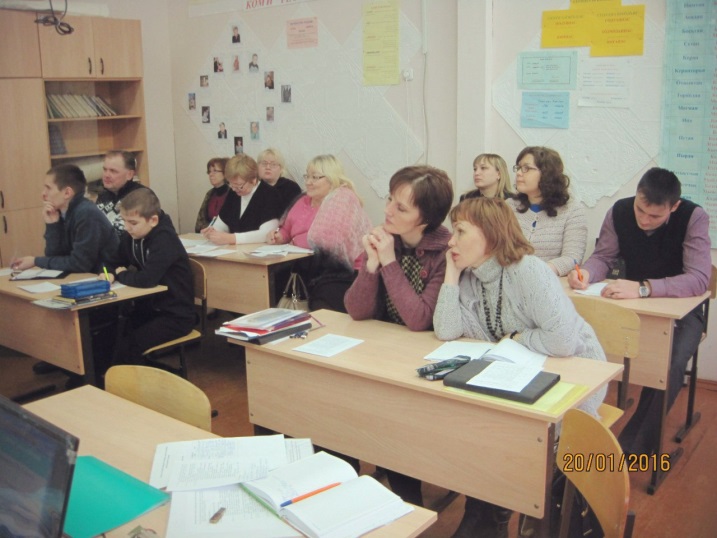 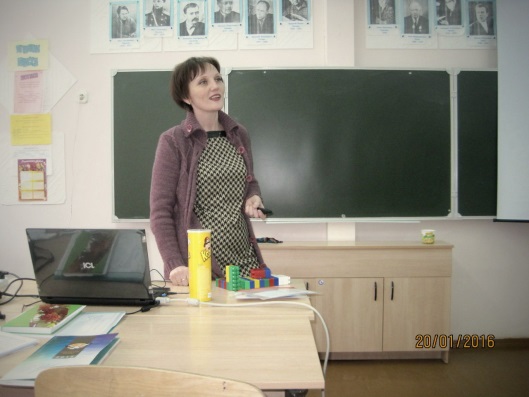 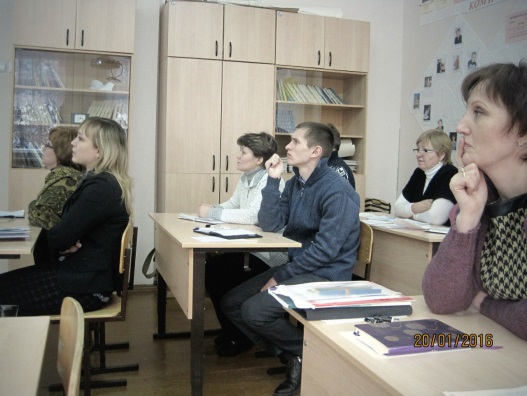 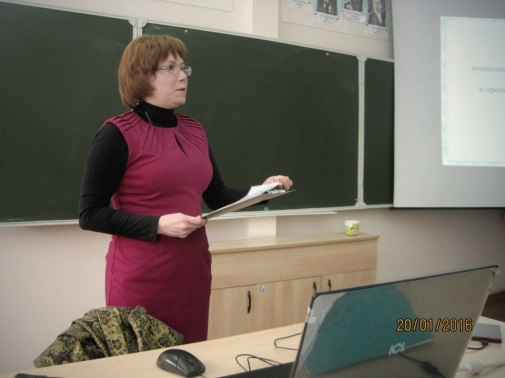 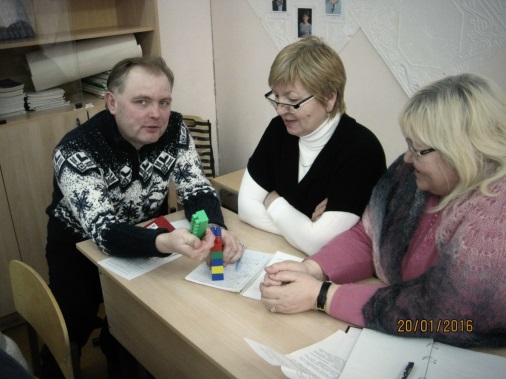 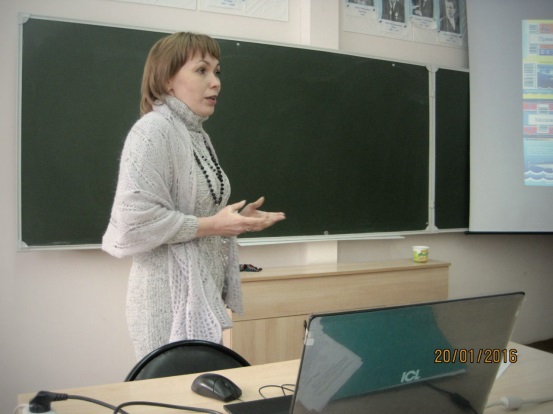 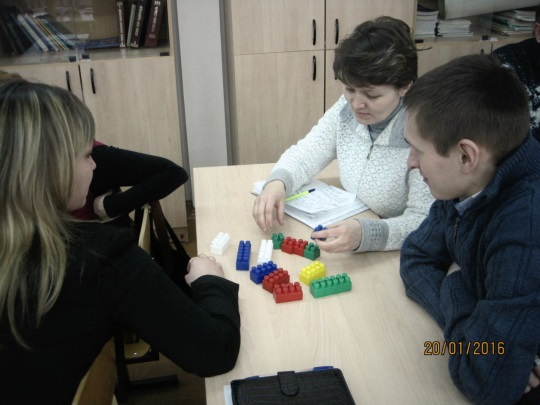 